2022年4月　英会話サロン “English Café” 月会費：10,000円（月5回）12,000円 (取り放題）　or 1回3,000円Sun.Sun.Mon.Tue.Wed.ThursFri.Fri.Sat.お知らせ：1) 4月10日　　 12:30－14:00　　Gospel　(w/Larry Ransome先生  & 大久保和慧先生)　　　　　　　　 14:00-17:00   Session (w/糸原摩理　p/近藤哲生　b/Larry Ransome, d)2) 英検・ビジネスでの英文ライティング指導をご希望の方は伊藤まで。3) TOEIC・ビジネス英語のクラス(木曜日　月に１－２回）を再開する準備をすすめています。希望者は伊藤まで。お知らせ：1) 4月10日　　 12:30－14:00　　Gospel　(w/Larry Ransome先生  & 大久保和慧先生)　　　　　　　　 14:00-17:00   Session (w/糸原摩理　p/近藤哲生　b/Larry Ransome, d)2) 英検・ビジネスでの英文ライティング指導をご希望の方は伊藤まで。3) TOEIC・ビジネス英語のクラス(木曜日　月に１－２回）を再開する準備をすすめています。希望者は伊藤まで。お知らせ：1) 4月10日　　 12:30－14:00　　Gospel　(w/Larry Ransome先生  & 大久保和慧先生)　　　　　　　　 14:00-17:00   Session (w/糸原摩理　p/近藤哲生　b/Larry Ransome, d)2) 英検・ビジネスでの英文ライティング指導をご希望の方は伊藤まで。3) TOEIC・ビジネス英語のクラス(木曜日　月に１－２回）を再開する準備をすすめています。希望者は伊藤まで。お知らせ：1) 4月10日　　 12:30－14:00　　Gospel　(w/Larry Ransome先生  & 大久保和慧先生)　　　　　　　　 14:00-17:00   Session (w/糸原摩理　p/近藤哲生　b/Larry Ransome, d)2) 英検・ビジネスでの英文ライティング指導をご希望の方は伊藤まで。3) TOEIC・ビジネス英語のクラス(木曜日　月に１－２回）を再開する準備をすすめています。希望者は伊藤まで。お知らせ：1) 4月10日　　 12:30－14:00　　Gospel　(w/Larry Ransome先生  & 大久保和慧先生)　　　　　　　　 14:00-17:00   Session (w/糸原摩理　p/近藤哲生　b/Larry Ransome, d)2) 英検・ビジネスでの英文ライティング指導をご希望の方は伊藤まで。3) TOEIC・ビジネス英語のクラス(木曜日　月に１－２回）を再開する準備をすすめています。希望者は伊藤まで。お知らせ：1) 4月10日　　 12:30－14:00　　Gospel　(w/Larry Ransome先生  & 大久保和慧先生)　　　　　　　　 14:00-17:00   Session (w/糸原摩理　p/近藤哲生　b/Larry Ransome, d)2) 英検・ビジネスでの英文ライティング指導をご希望の方は伊藤まで。3) TOEIC・ビジネス英語のクラス(木曜日　月に１－２回）を再開する準備をすすめています。希望者は伊藤まで。110:00 – 11:30  英会話(A)    Sam11:30 – 13:00  英会話(B/C)  Sam110:00 – 11:30  英会話(A)    Sam11:30 – 13:00  英会話(B/C)  Sam216:00–17:30  Ian Business English Café　　                3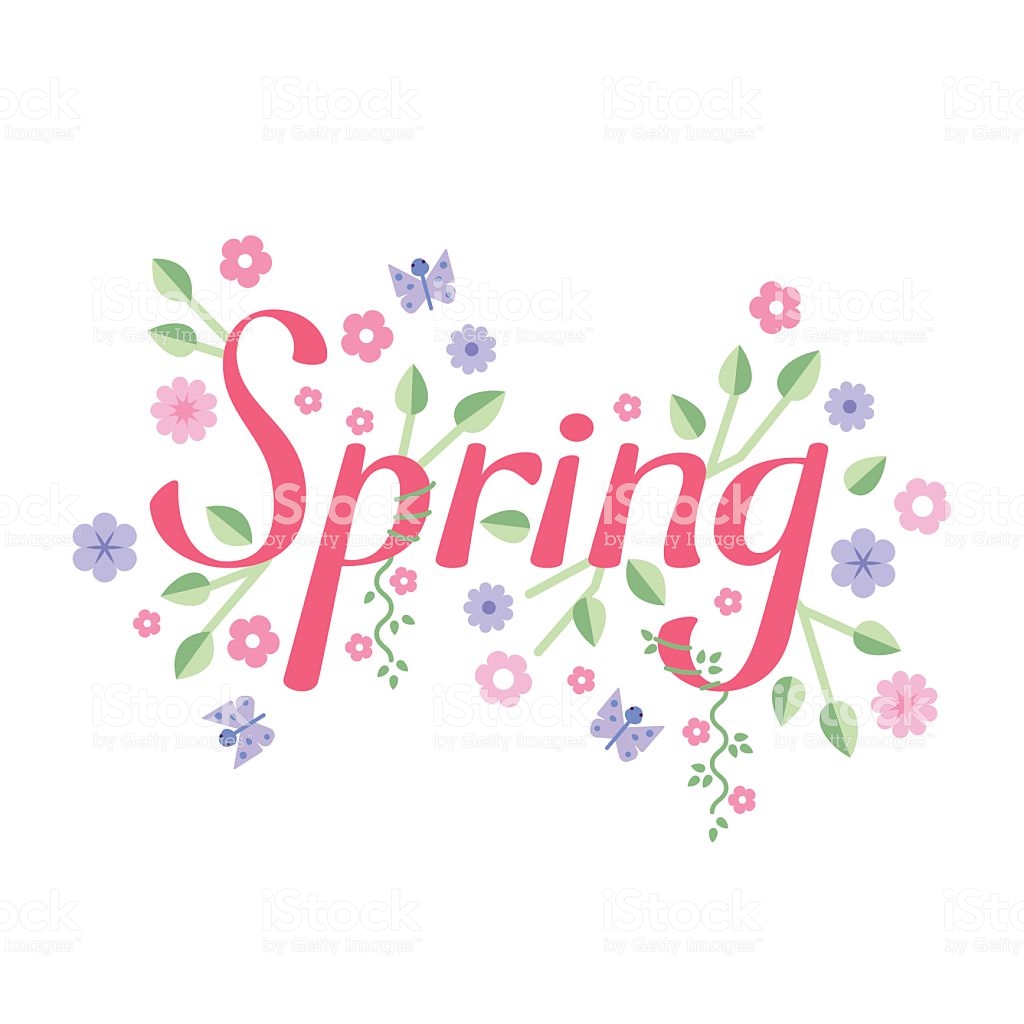 34510:00 – 11:30 英会話(B/C)                      Stephen19:30 - 21:00お仕事帰りの英会話  Stephen　　610:00 – 11:30  英会話(A)   Stephen11:30 – 13:00  英会話(B/C) Stephen710:00 – 11:30 英会話(B/C)  Sam810:00 – 11:30  英会話(A)    Sam11:30 – 13:00  英会話(B/C)  Sam810:00 – 11:30  英会話(A)    Sam11:30 – 13:00  英会話(B/C)  Sam916:00–17:30  IanBusiness English Café1012:30-14:00英語でGospelを歌おう   14:00-17:00♪Session@JETS1012:30-14:00英語でGospelを歌おう   14:00-17:00♪Session@JETS111210:00 – 11:30 英会話(B/C)                     Stephen19:30 - 21:00お仕事帰りの英会話  Stephen1310:00 – 11:30  英会話(A)   Stephen11:30 – 13:00  英会話(B/C) Stephen1410:00 – 11:30 英会話(B/C)  Sam1510:00 – 11:30  英会話(A)    Sam11:30 – 13:00 英会話(B/C)   Sam1510:00 – 11:30  英会話(A)    Sam11:30 – 13:00 英会話(B/C)   Sam1616:00–17:30  IanBusiness English Café1717181910:00 – 11:30 英会話(B/C)                      Stephen19:30 - 21:00お仕事帰りの英会話  Stephen2010:00 – 11:30  英会話(A)   Stephen11:30 – 13:00  英会話(B/C) Stephen2110:00 – 11:30 英会話(B/C)  Sam2210:00 – 11:30  英会話(A)    Sam11:30 – 13:00  英会話(B/C)  Sam2210:00 – 11:30  英会話(A)    Sam11:30 – 13:00  英会話(B/C)  Sam2316:00 –17:30  IanBusiness English Café24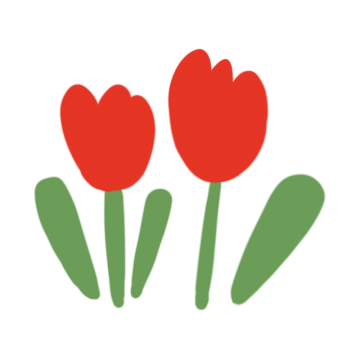 252526 10:00 – 11:30 英会話(B/C)                      Stephen19:30 - 21:00お仕事帰りの英会話  Stephen27　　　　10:00 – 11:30  英会話(A)   Stephen11:30 – 13:00  英会話(B/C) Stephen　　2810:00 – 11:30 英会話(B/C)  Sam2810:00 – 11:30 英会話(B/C)  Sam29 Showa Day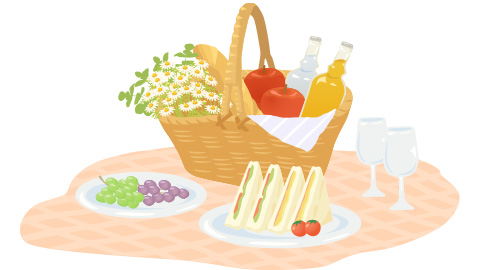 30  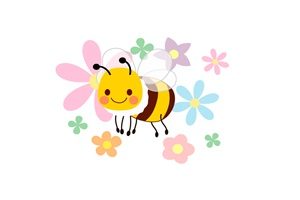 